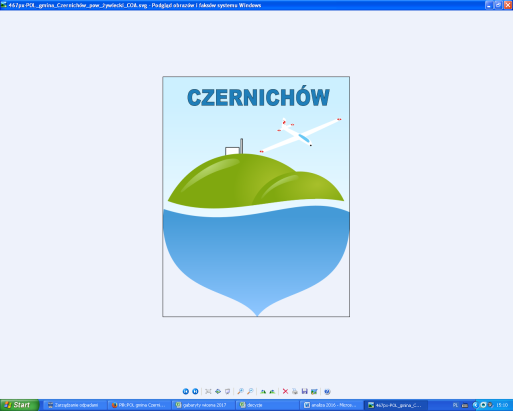 Urząd Gminy Czernichów z siedzibą w Tresnejul. Żywiecka 2; 34-311 Czernichów k. ŻywcaA N A L I Z ASTANU GOSPODARKI ODPADAMIKOMUNALNYMI NA TERENIEGMINY CZERNICHÓWZA ROK 2013.	Zgodnie z art. 9tb ustawy z dnia 13 września 1996r. o utrzymaniu czystości i porządku w gminach (tj. Dz.U. 2013 poz. 1399) wójt, burmistrz lub prezydent miasta sporządza analizę stanu gospodarki odpadami komunalnymi obejmującą w szczególności zagadnienia opisane poniżej.Możliwości przetwarzania zmieszanych odpadów komunalnych, odpadów zielonych oraz pozostałości z sortowania i pozostałości z mechaniczno-biologicznego przetwarzania odpadów komunalnych przeznaczonych do składowania.Na terenie Gminy Czernichów nie ma możliwości przetwarzania odpadów komunalnych. Wszystkie zabrane odpady komunalne są dostarczane do regionalnej instalacji przetwarzania odpadów komunalnych lub instalacji zastępczej do obsługi regionu.Dla regionu IV, w którego skład wchodzi Gmina Czernichów, wskazane zostały instalacje regionalne i zastępcze – zgodnie z Uchwałą nr IV/25/1/2012 Sejmiku Województwa Śląskiego z dnia 24 sierpnia 2012r. w sprawie przyjęcia „Planu gospodarki odpadami dla województwa śląskiego 2014”.Potrzeby inwestycyjne związane z gospodarowaniem odpadami komunalnymi.W roku 2013 nie zrealizowano żadnych zadań inwestycyjnych związanych z gospodarowaniem odpadami komunalnymi.Ważną potrzebą inwestycyjną związaną z gospodarowaniem odpadami komunalnymi na terenie Gminy Czernichów jest zorganizowanie PSZOK w obrębie gminy. Aktualnie gmina nie posiada terenu, na którym mogłaby zorganizować i prowadzić własny punkt. W związku z tym zawarto stosowną umowę, na prowadzenie Punktu Selektywnej Zbiórki Odpadów Komunalnych  firmą Beskid Żywiec sp. Z  o.o., ul. Kabaty 2, 34-300 Żywiec do którego właściciele nieruchomości z obszaru Gminy Czernichów mogą  dostarczać odpady komunalne.Kolejną potrzebą jest utworzenie na terenie gminy punktu poboru worków, umożliwiającego odbiór worków w weekendy dla mieszkańców przebywających na terenie gminy okresowo, tymczasowym rozwiązaniem jest odbiór worków w sklepach a także u sołtysów .Ponadto w celu usprawnienia systemu segregacji odpadów należy zwiększyć edukację ekologiczną wśród mieszkańców.Koszty poniesione w związku z odbieraniem, odzyskiem, recyklingiem i unieszkodliwianiem odpadów komunalnych.	Uwagi: Zaległości z tytułu płatności za odbiór i zagospodarowanie odpadami komunalnymi na dzień 31.12.2013r. wynosiły 9083,11 zł i zostały uregulowane w 2014 roku.Liczba mieszkańców.Liczba mieszkańców zameldowanych na dzień 31.12.2013r. wynosiła 6524.Liczba mieszkańców stałych objętych systemem gospodarowania odpadami komunalnymi na dzień 31.12.2013r. wynosiła 5926Różnica w liczbie mieszkańców zameldowanych, a faktycznie zamieszkujących na terenie Gminy Czernichów wynosiła 598. Wynika ona z faktu, iż część osób zameldowanych na pobyt stały nie przebywa na terenie gminy np. z powodu pracy za granicą, podjęcia studiów. Rozbieżności w liczbie osób zameldowanych, a zamieszkałych są weryfikowane. W przypadku nierzetelnie zadeklarowanej liczby osób w deklaracji są prowadzone postępowania wyjaśniające.Liczba nieruchomości objętych systemem gospodarowania odpadami komunalnymi na dzień 31.12.2013r. wynosiła 2814 (mieszkańcy stali i okresowi).Liczba właścicieli nieruchomości, którzy nie zawarli umowy, o której mowa w art.6 ust.1, w imieniu których gmina powinna podjąć działania, o których mowa w art.6 ust.6-12.Liczba właścicieli nieruchomości, o których mowa w art. 6 ust. 1, w imieniu których gmina powinna podjąć działania, o których mowa w art. 6 ust.6-12 na chwilę obecną wynosi 0. W przypadku podejrzenia co do niezgodnego z przepisami pozbywania się nieczystości stałych lub ciekłych, Wójt Gminy Czernichów wszczyna postępowanie administracyjne w przedmiotowej sprawie. W toku postępowania zbierane są wszelkie informacje, które wpływają na przebieg postępowania.Ilość odpadów komunalnych wytwarzanych na terenie gminy (odebranych z nieruchomości zamieszkałych na stałe i okresowo oraz dostarczonych na PSZOK).Zestawienie osiągniętych w 2013 r. przez Gminą Czernichów poziomów recyklingu w odniesieniu do wymaganych i dopuszczanych dla poszczególnych frakcji odpadów:Wymagany poziom recyklingu, przygotowania do ponownego użycia papieru, metali, tworzyw sztucznych i szkła – 42,40 %Wymagany poziom recyklingu, przygotowania do ponownego użycia i odzysku innymi metodami innych niż niebezpieczne odpadów budowlanych i rozbiórkowych – 100%Ilość zmieszanych odpadów komunalnych, odpadów zielonych odbieranych z terenu gminy oraz powstających z przetwarzania odpadów komunalnych pozostałości z sortowania i pozostałości z mechaniczno-biologicznego przetwarzania odpadów komunalnych przeznaczonych do składowania.Z terenu Gminy Czernichów  nie zostały przekazane do składowania odpady zielone.Koszty związane z funkcjonowaniem systemu gospodarowania odpadami w okresie od 01.01.2013 r. do 31.12.2013 r.Koszty związane z funkcjonowaniem systemu gospodarowania odpadami w okresie od 01.01.2013 r. do 31.12.2013 r.odbiór i zagospodarowanie odpadów komunalnych – gospodarka odpadami z nieruchomości zamieszkałych okresowo30434,30 złodbiór i zagospodarowanie odpadów komunalnych – gospodarka odpadami z nieruchomości zamieszkałych na stałe 126486,36  złodbiór i zagospodarowanie odpadów z budynku Urzędu Gminy oraz centrum Kultury54zł za 1 metr sześciennyryczałt miesięczny sprzątanie i zagospodarowanie odpadów z placów, parkingów i innych miejsc publicznychryczałt miesięczny za odbiór i zagospodarowanie odpadów z cmentarzy38880,00 zł25920,00 złRazem:222692,,76złNazwa i adres instalacji, 
do której zostały przekazane odpady komunalne Kod odebranych odpadów komunalnych4)Kod odebranych odpadów komunalnych4)Rodzaj odebranych odpadów komunalnych4)Rodzaj odebranych odpadów komunalnych4)Masa odebranych odpadów komunalnych5) [Mg]Masa odebranych odpadów komunalnych5) [Mg]Sposób zagospodarowania6) odebranych odpadów komunalnych BESKID ŻYWIECSp. z o.oUl. Kabaty 2    34-300 ŻywiecZakład Gospodarki Odpadami Komun alnymi20 03 0120 03 01Niesegregowane odpady komunalneNiesegregowane odpady komunalne403,21 403,21 R12BESKID ŻYWIECSp. z o.oUl. Kabaty 2    34-300 ŻywiecZakład Gospodarki Odpadami Komun alnymi15 01 0615 01 06Zmieszane odpady opakowanioweZmieszane odpady opakowaniowe103,82103,82R12BESKID ŻYWIECSp. z o.oUl. Kabaty 2    34-300 ŻywiecZakład Gospodarki Odpadami Komun alnymi17 09 0417 09 0417 09 04 - Zmieszane odpady z budowy, remontów i demontażu inne niż wymienione w 17 09 01, 17 09 02 i 17 09 0317 09 04 - Zmieszane odpady z budowy, remontów i demontażu inne niż wymienione w 17 09 01, 17 09 02 i 17 09 031,241,24R12BESKID ŻYWIECSp. z o.oUl. Kabaty 2    34-300 ŻywiecZakład Gospodarki Odpadami Komun alnymi15 01 0215 01 02Opakowania z tworzyw sztucznychOpakowania z tworzyw sztucznych3,083,08R12BESKID ŻYWIECSp. z o.oUl. Kabaty 2    34-300 ŻywiecZakład Gospodarki Odpadami Komun alnymi20 03 07 20 03 07 Odpady wielkogabary-toweOdpady wielkogabary-towe16,4816,48R12BESKID ŻYWIECSp. z o.oUl. Kabaty 2    34-300 ŻywiecZakład Gospodarki Odpadami Komun alnymi15 01 0415 01 04Opakowania z metaliOpakowania z metali0,10,1R12BESKID ŻYWIECSp. z o.oUl. Kabaty 2    34-300 ŻywiecZakład Gospodarki Odpadami Komun alnymi15 01 0515 01 05Opakowania wielomateriałoweOpakowania wielomateriałowe             0,1             0,1              R12BESKID ŻYWIECSp. z o.oUl. Kabaty 2    34-300 ŻywiecZakład Gospodarki Odpadami Komun alnymi20 02 0320 02 03Inne odpady nie ulegające biodegradacjiInne odpady nie ulegające biodegradacji2,882,88              R12BESKID ŻYWIECSp. z o.oUl. Kabaty 2    34-300 ŻywiecZakład Gospodarki Odpadami Komun alnymi10 01 0110 01 01Żużle, popioły paleniskowe i pyły z kotłów (z wyłączeniem pyłów z kotłów wymienionych w 10 01 04)Żużle, popioły paleniskowe i pyły z kotłów (z wyłączeniem pyłów z kotłów wymienionych w 10 01 04)7,27,2R5BESKID ŻYWIECSp. z o.oUl. Kabaty 2    34-300 ŻywiecZakład Gospodarki Odpadami Komun alnymi15 01 07 15 01 07 Opakowania ze szkłaOpakowania ze szkła150,16150,16R12Zakład Gospodarki Odpadami S.A w Bielsku-Białej ul. Krakowska 315d     43-300 Bielsko-Biała20 03 0120 03 01Niesegregowane odpady komunalneNiesegregowane odpady komunalne121,6121,6R 12Elektrozłom        Sp z o.o.Ul. Spacerowa 134-323 Ślemień20 01 2320 01 23Urządzenia zawierające freonyUrządzenia zawierające freony0,790,79R12Elektrozłom        Sp z o.o.Ul. Spacerowa 134-323 Ślemień20 01 35*20 01 35*Zużyte urządzenia elektryczne i elektroniczne inne niż wymienione w 20 01 21 i 2001 23 zawierające niebezpieczne składniki (')Zużyte urządzenia elektryczne i elektroniczne inne niż wymienione w 20 01 21 i 2001 23 zawierające niebezpieczne składniki (')3,413,41R12Elektrozłom        Sp z o.o.Ul. Spacerowa 134-323 Ślemień20 01 36 20 01 36 Zużyte urządzenia elektryczne i elektroniczne inne niż wymienione w 20 0121,2001 23 i 20 01 35Zużyte urządzenia elektryczne i elektroniczne inne niż wymienione w 20 0121,2001 23 i 20 01 350,560,56R12PTH                       ,, Technika’’       Sp. Z o.o.Ul. Toszeckiego 2 44-102 Gliwice20 01 35*20 01 35*Zużyte urządzenia elektryczne i elektroniczne inne niż wymienione w 20 01 21 i 2001 23 zawierające niebezpieczne składniki (')Zużyte urządzenia elektryczne i elektroniczne inne niż wymienione w 20 01 21 i 2001 23 zawierające niebezpieczne składniki (')0,30,3R12Masa odebranych odpadów o kodzie 20 03 015) [Mg]Masa odebranych odpadów o kodzie 20 03 015) [Mg]Masa odpadów 
o kodzie 20 03 01 poddanych składowaniu5)[Mg]Masa odpadów 
o kodzie 20 03 01 poddanych składowaniu5)[Mg]Masa odpadów 
o kodzie 20 03 01 poddanych innym niż składowanie procesom przetwarzania5)[Mg]Masa odpadów 
o kodzie 20 03 01 poddanych innym niż składowanie procesom przetwarzania5)[Mg]Odebranych z obszarów miejskichOdebranych z obszarów miejskichOdebranych z obszarów wiejskichOdebranych z obszarów wiejskich524,81524,81524,81524,81